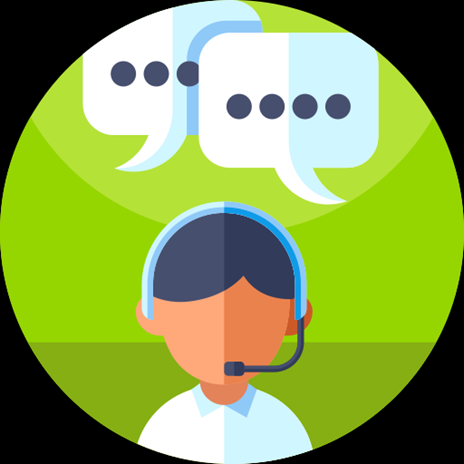 Τηλεφωνική Γραμμή Ψυχοκοινωνικής Υποστήριξης για τον ΚορωνοϊόΠρωτοβουλία Αλληλεγγύης από το ΕΚΠΑ και την Α΄ Πανεπιστημιακή Ψυχιατρική Κλινική του ΕΚΠΑ,  Αιγινήτειο ΝοσοκομείοΟ κορωνοϊός μας έχει φέρει όλους αντιμέτωπους με μια καινούργια πραγματικότητα και με βαθιές ανατροπές στην καθημερινότητα και τον τρόπο ζωής μας. Όχι σπάνια μάλιστα αναδύονται σαφή συναισθήματα ΑΒΟΗΘΗΤΟΥ!Σε αυτό το κλίμα και με αίσθημα επιστημονικής ευθύνης και κοινωνικής αλληλεγγύης, οι Πρυτανικές Αρχές του ΕΚΠΑ, σε συνεργασία με την Α’ Πανεπιστημιακή Ψυχιατρική Κλινική του Αιγινητείου Νοσοκομείου (Διευθυντής: Καθηγητής Λάμπης Παπαγεωργίου), αναλαμβάνουν την πρωτοβουλία για την οργάνωση και λειτουργία (i) τηλεφωνικής γραμμής βοήθειας, συμβουλευτικής και ψυχολογικής υποστήριξης των συμπολιτών μας και(ii) Ανοικτές Γραμμές Βοήθειας μέσω τηλεδιάσκεψης (Skype) για την αντιμετώπιση του  ΨΥΧΟΛΟΓΙΚΟΥ ΑΒΟΗΘΗΤΟΥ των συμπολιτών μας.Τόσο  η τηλεφωνική γραμμή βοήθειας όσο και  οι ανοικτές Γραμμές Βοήθειας μέσω τηλεδιάσκεψης (Skype) προσφέρουν ένα παράθυρο διαλόγου, συμβουλών και ελπίδας και δίνουν τη δυνατότητα σε άτομα που αντιμετωπίζουν προβλήματα όπως: Παθολογικό Άγχος, Παθολογικό Φόβο, Πανικό να μιλήσουν, να στηριχθούν και να έλθουν πιο κοντά στη λύση του προβλήματος.Στα αιτήματα ψυχολογικής βοήθειας απαντούν ψυχίατροι και ψυχολόγοι από το Επιστημονικό Διδακτικό Προσωπικό και τους συνεργάτες της Α’ Πανεπιστημιακής Ψυχιατρικής Κλινικής του Αιγινητείου Νοσοκομείου.   Ώρες λειτουργίας:(i) Τηλεφωνική γραμμή βοήθειαςΔευτέρα έως Παρασκευή στο τηλέφωνο 210 7297 957  από 10.00 π.μ έως 04.00 μ.μ*Σάββατο και Κυριακή στο τηλέφωνο 210 7289 240 από 10.00 π.μ έως 04.00 μ.μ* *Ασφαλώς υφίσταται προοπτική επέκτασης του ωραρίου ανάλογο με τις προβαλλόμενες ανάγκεςΤην τηλεφωνική γραμμή βοήθειας  συντονίζουν η Καθηγήτρια Ψυχιατρικής και υπεύθυνη του Κέντρου Κοινοτικής Ψυχικής Υγιεινής Μαρίνα Οικονόμου και ο Καθηγητής Ψυχιατρικής και Υπεύθυνος του Κέντρου Ψυχοθεραπειών Γιάννης Ζέρβας. (ii) Γραμμές Βοήθειας μέσω τηλεδιάσκεψη Οι παρακάτω Γραμμές Βοήθειας μέσω τηλεδιάσκεψης λειτουργούν καθημερινά στο  Αιγινήτειο Νοσοκομείο από 9 π.μ. έως 7 μ.μ.** Ειδικότερα μπορείτε να καλέσετε μέσα από τον προσωπικό σας λογαριασμό στο Skype(***) τις παρακάτω Γραμμές Βοήθειας.Γραμμή Βοήθειας 1:   Aiginitio1   (Skype account)Γραμμή Βοήθειας 2:   Aiginitio2   (Skype account)Γραμμή Βοήθειας 3:   Aiginitio3   (Skype account)Γραμμή Βοήθειας 4:   Aiginitio4   (Skype account)Γραμμή Βοήθειας 5:   Aiginitio5   (Skype account)(***) Αν δεν έχετε λογαριασμό skype μπορείτε να δημιουργήσετε δωρεάν κάνοντας κλικ στην παρακάτω διεύθυνση: https://www.skype.com/el/  και επιλέγοντας στο παράθυρο πάνω δεξιά «Συνδεθείτε» και στη συνέχεια «Είστε νέοι στο Skype; Εγγραφή»**Ασφαλώς υφίσταται προοπτική επέκτασης του ωραρίου ανάλογα με τις προβαλλόμενες ανάγκεςΤις γραμμές βοήθειας μέσω τηλεδιάσκεψης συντονίζουν ο επιστημονικός συνεργάτης της Κλινικής Ψυχίατρος  Δρ. Κων/νος  Κοντοάγγελος και η επιστημονική συνεργάτιδα Ψυχολόγος Δρ. Θεοδώρα  Σκαλή. 
Το μήνυμα ΜΕΝΟΥΜΕ ΣΠΙΤΙ μας αφορά όλουςΟφείλουμε να δώσουμε τη μάχη ΟΛΟΙ ΜΑΖΙ και ο ΚΑΘΕΝΑΣ ΞΕΧΩΡΙΣΤΑ με ευθύνη, αλληλεγγύη και θετική στάση. Ακολουθούμε πιστά τις οδηγίες του ΕΟΔΥ, του Υπουργείου Υγείας, και του Υφυπουργού Προστασίας και Διαχείρισης Κρίσεων.ΜΕΝΟΥΜΕ ΣΠΙΤΙ 
ΔΕΝ ΕΙΜΑΣΤΕ ΜΟΝΟΙ 
ΜΠΟΡΟΥΜΕ ΝΑ ΑΝΑΖΗΤΗΣΟΥΜΕ ΨΥΧΟΛΟΓΙΚΗ ΣΤΗΡΙΞΗ ΚΑΙ ΒΟΗΘΕΙΑΠΗΓΗ : pharmacorner.gr 